ПРОЕКТ57 ЗАСЕДАНИЕ 6 СОЗЫВАРуководствуясь Положением о постоянных комиссиях Собрания депутатов Козловского района Чувашской Республики, утвержденным решением Собрания депутатов Козловского района Чувашской Республики от 14.10.2015 №4/9, Собрание депутатов Козловского района Чувашской РеспубликиРЕШИЛО:1. Внести изменения в состав постоянной комиссии Собрания депутатов Козловского района по социальным вопросам следующие изменения:Ввести в состав комиссию Выйгетова Эдуарда Геннадьевича – депутата от  Козловского городского одномандатного избирательного округа №8.2. Настоящее решение подлежит официальному опубликованию в периодическом печатном издании «Козловский вестник».Глава Козловского районаЧувашской Республики							       Ю.А. ПетровЧ+ВАШ РЕСПУБЛИКИКУСЛАВККА РАЙОНĔ 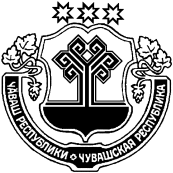 ЧУВАШСКАЯ РЕСПУБЛИКА КОЗЛОВСКИЙ РАЙОН                   КУСЛАВККА РАЙОНĔНДЕПУТАТСЕН ПУХ+ВĔ ЙЫШ+НУ11.12.2019 Ç      №Куславкка хулиСОБРАНИЕ ДЕПУТАТОВ КОЗЛОВСКОГО РАЙОНА РЕШЕНИЕ                11.12.2019г. № город КозловкаО внесении изменения в решение Собрания депутатов Козловского района Чувашской Республики от 14.10.2015 г. №8/13